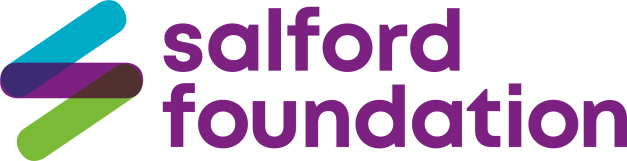 ConfidentialPosition applied for: 							       Full Time 	         OR   Part Time Where did you hear about this vacancy?Personal detailsTitle   Mr     Mrs     Miss     Ms     Other 	Current Driving Licence? 	Yes   No 	Do you have a car?		Yes   No 	Details of Current Endorsements……………………Surname			…………………………………………………………………………		Do you have a criminal record?				Yes  		No Forename(s)Address	Do you have any convictions, cautions,	reprimands or final warnings that are not	"protected" as defined by the Rehabilitation	of Offenders Act 1974 (Exceptions) Order	1975 (as amended in 2013) 				Yes  		No 			Do you have a mental or physical disability?Home Telephone					Yes 		No Mobile Telephone						What adjustments may need to be made toWork Telephone			accommodate your disability? ………………………			…………………………………………………………………………Email				…………………………………………………………………………Please give details of all absences from work			Do you hold a current UK work permit?…………………………………………………………………………				Yes 		No …………………………………………………………………………		If you are called to interview you will be required to produce the permit document.…………………………………………………………………………Education & TrainingPlease give details of any courses attended or training carried out which may be relevant to this positionEmployment HistoryPlease start with your most recent employment and work backwardsCurrent Notice Required?ReferencesPlease give the names and addresses of two persons from whom we may obtain professional references one being your current employer. We reserve the right to contact past employers.DeclarationI confirm that the information is correct and that any false or misleading information will give my employer the right to terminate any employment contract offered.Signed		    DateOfficial UseInterview:   Yes      No     Time and date of interviewInterview to be carried out by:Signed			         DateSalford FoundationApplication for EmploymentEstablishment NameDatesExamination passed and qualification obtainedDateFrom         ToDateFrom         ToName of employer and nature of businessPosition held and brief details of dutiesReason for leavingSalarySupporting StatementPlease add here any additional information you wish to support your application, you may continue on extra sheets if necessary (please do not use more than two sides of A4).Please indicate how you believe the skills you have developed in your current and/or previous role(s) can be transferred to this position.  Please refer to the enclosed job description when completing this section.Leisure Please note any sports, hobbies or pastimes etc.1.NameCompanyPositionAddressTelephoneFax:………………………………………………………Email:……………………………………………………2.NameCompanyPositionAddressTelephoneFax ……………………………………………………..Email:……………………………………………………